РОССИЙСКАЯ ФЕДЕРАЦИЯКрасноярский крайЭвенкийский муниципальный районАДМИНИСТРАЦИЯпосёлка Тура648000, Красноярский край, Эвенкийский район, посёлок Тура, ул. Советская 4, e-mail: adm.tura@bk.ru, т.8(39170)31-481П О С Т А Н О В Л Е Н И ЕО создании Комиссии  по выделению денежных средств из резервного фонда Администрации посёлка Тура на мероприятия по ликвидации последствий аварий, стихийных бедствий, локальных чрезвычайных ситуаций 	В соответствии с Федеральным законом от 06.10.2003 № 131–ФЗ «Об общих принципах организации местного самоуправления в Российской Федерации», руководствуясь Уставом сельского поселения посёлок Тура Эвенкийского муниципального района Красноярского края, Положением о порядке расходования средств резервного фонда Администрации посёлка Тура, утвержденном Постановлением Администрации посёлка Тура от 09.08.2018 № 81-п, ПОСТАНОВЛЯЮ:	           1. Создать Комиссию по выделению денежных средств из резервного фонда Администрации посёлка Тура на мероприятия по ликвидации последствий аварий, стихийных бедствий, локальных чрезвычайных ситуаций (Приложение 1). 2. Контроль за исполнением настоящего Постановления возложить на заместителя Главы посёлка Тура Садовина Ю.И.3. Настоящее Постановление вступает в силу со дня подписания, подлежит опубликованию в газете «Эвенкийская жизнь» и размещению в сети интернет на официальном сайте Администрации посёлка Тура           (http://adm-tura.ru). Исп.: Удыгир Т.Ател.  8(39170)31-507Напр: дело-2Приложение 1 к Постановлению          Администрации посёлка Тура          от «12» августа 2022 № 210 - пСостав Комиссии  по выделению денежных средств из резервного фонда Администрации посёлка Тура на мероприятия по ликвидации последствий аварий, стихийных бедствий, локальных чрезвычайных ситуаций «12»  августа  2022 г.посёлок  Тура№ 210-пИсполняющий обязанностиГлавы посёлка ТураЮ.И. СадовинПредседатель комиссии:Председатель комиссии:Председатель комиссии:1.Воробьева Т.А.Глава посёлка ТураЗаместитель председателя:Заместитель председателя:Заместитель председателя:2.Садовин Ю. И.Заместитель Главы посёлка ТураСекретарь комиссии:Секретарь комиссии:Секретарь комиссии:3.Удыгир Т.А.Специалист Общего отдела Администрации посёлка ТураЧлены комиссии:Члены комиссии:Члены комиссии:4.Большакова Т.С.Специалист Отдела имущественных отношений Администрации посёлка Тура5.Ринчинов А.Г.Главный специалист Юридического отдела Администрации посёлка Тура6.Иванова М.И.Начальник Отдела финансово-экономического планирования Администрации посёлка Тура7.Теслюк С.В. Главный бухгалтер – начальник Отдела учета и отчетности Администрации  посёлка Тура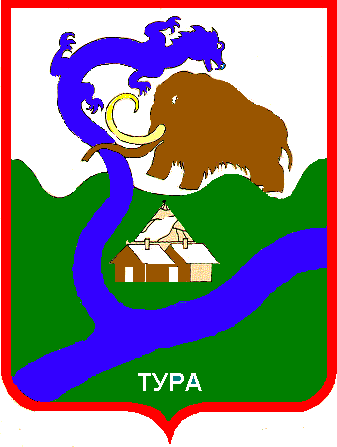 